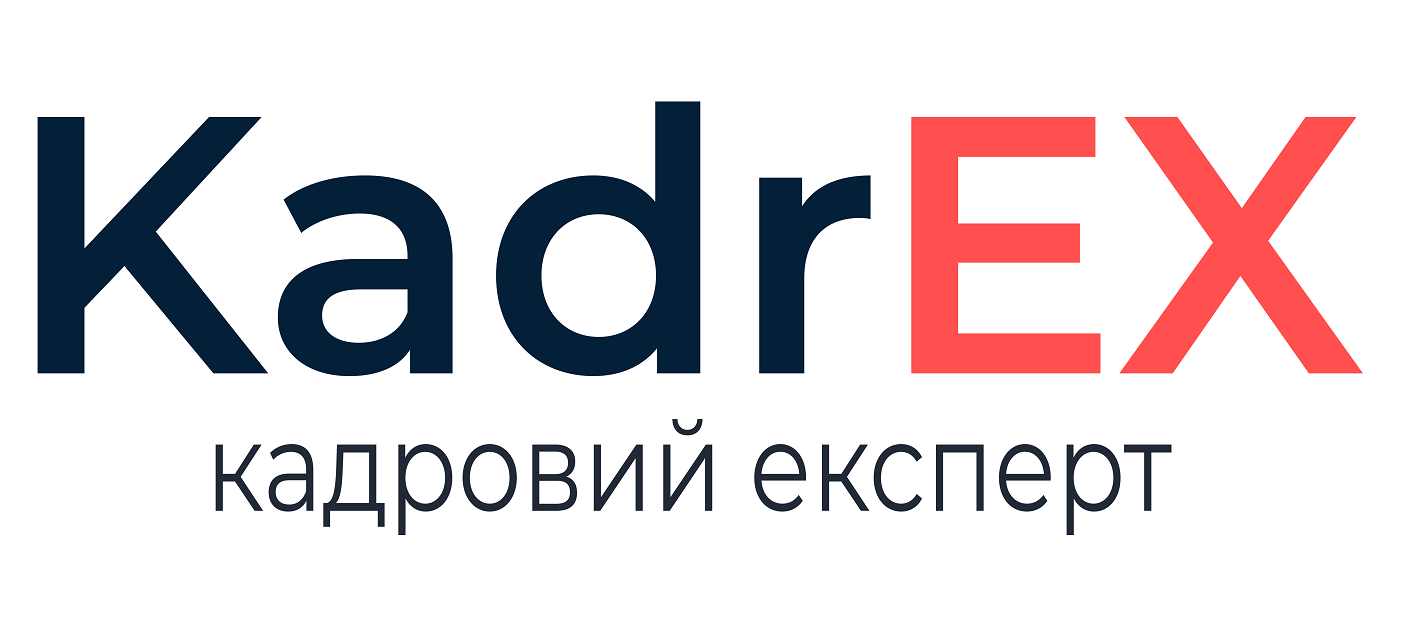 ________________________________________
назва підприємстваНАКАЗ «__»_________ 20___                        м. ____________                                      № ______Про припинення трудового договору із _________________________
у зв’язку з визнанням його безвісно відсутнім НАКАЗУЮ:1. Припинити трудовий договір із ___________________, ____________, у зв’язку з визнанням його безвісно відсутнім за рішенням суду від «__»_________ 20__ р. відповідно до п. 8-2  ст. 36 КЗпП.2. Бухгалтеру ___________ повідомити членів сім’ї __________ про суму належної їм заробітної плати померлого працівника. 3. Начальнику відділу кадрів _____________ внести відповідні записи до трудової книжки __________________.Підстава: рішення ____________________ від  «__»_________ 20__р.Директор                                        _______________                     _____________________                                                                                                         (підпис)                                                                 (ім’я, ПРІЗВИЩЕ) 	 З наказом ознайомлені:<…>